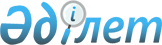 Об утверждении Правил ведения государственного учета лесного фонда, государственного лесного кадастра, государственного мониторинга лесов и лесоустройства на территории государственного лесного фондаПриказ и.о. Министра сельского хозяйства Республики Казахстан от 27 февраля 2015 года № 18-02/163. Зарегистрирован в Министерстве юстиции Республики Казахстан 16 июня 2015 года № 11387.
      В соответствии с подпунктом 8) пункта 1 статьи 13 Лесного кодекса Республики Казахстан от 8 июля 2003 года, ПРИКАЗЫВАЮ:
      1. Утвердить:
      1) Правила ведения государственного учета лесного фонда согласно приложению 1 к настоящему приказу;
      2) Правила ведения государственного лесного кадастра согласно приложению 2 к настоящему приказу;
      3) Правила ведения государственного мониторинга лесов согласно приложению 3 к настоящему приказу;
      4) Правила ведения лесоустройства на территории государственного лесного фонда согласно приложению 4 к настоящему приказу.
      2. Комитету лесного хозяйства и животного мира Министерства сельского хозяйства Республики Казахстан в установленном законодательством порядке обеспечить:
      1) государственную регистрацию настоящего приказа в Министерстве юстиции Республики Казахстан;
      2) в течение десяти календарных дней после государственной регистрации настоящего приказа его направление на официальное опубликование в периодических печатных изданиях и в информационно-правовой системе "Әділет";
      3) размещение настоящего приказа на интернет-ресурсе Министерства сельского хозяйства Республики Казахстан.
      3. Настоящий приказ вводится в действие по истечении десяти календарных дней после дня его первого официального опубликования.
      "СОГЛАСОВАН"   
      Министр национальной экономики   
      Республики Казахстан   
      ___________ Е. Досаев   
      16 мая 2015 года
      "СОГЛАСОВАН"   
      Министр энергетики   
      Республики Казахстан   
      __________ В. Школьник   
      30 марта 2015 года Правила
ведения государственного учета лесного фонда Глава 1. Общие положения
      Сноска. Заголовок главы 1 - в редакции приказа Министра экологии, геологии и природных ресурсов РК от 29.04.2020 № 101 (вводится в действие по истечении десяти календарного дня после дня его первого официального опубликования).
      1. Настоящие Правила ведения государственного учета лесного фонда разработаны в соответствии с подпунктом 8) пункта 1 статьи 13 Лесного кодекса Республики Казахстан от 8 июля 2003 года и определяют порядок ведения государственного учета лесного фонда (далее – Правила).
      2. Государственный учет лесного фонда (далее – учет) ведется для организации охраны, защиты лесного фонда, воспроизводства лесов и лесоразведения, лесопользования, систематического контроля за количественными и качественными изменениями лесного фонда и обеспечения государственных органов, заинтересованных физических и юридических лиц информацией о лесном фонде.
      В составе государственного лесного фонда отдельно выделяются и учитываются особо охраняемые лесные территории.
      Государственные памятники природы, находящиеся в границах государственных природных заповедников, государственных национальных природных парков, государственных региональных природных парков и государственных природных резерватов, учитываются в их составе.
      3. Учет, в зависимости от учитываемых показателей лесного фонда, подразделяется на ежегодный и периодический, которые проводятся по состоянию на 1 января, следующего за отчетным годом по формам, утвержденным приказом Министра сельского хозяйства Республики Казахстан от 28 сентября 2010 года № 630 "Об утверждении форм государственного учета лесного фонда" (зарегистрированный в Реестре государственной регистрации нормативных правовых актов за № 6609) (далее – Материалы учета).
      4. При ведении ежегодного учета учитываются площади частного лесного фонда по частным лесовладельцам и площади угодий государственного лесного фонда по государственным лесовладельцам, а также их распределение по категориям и угодьям в разрезе районов, городов, областей и республике.
      5. Периодический учет проводится один раз в пять лет. При ведении периодического учета дополнительно к данным ежегодного учета, указанных в пункте 4 настоящих Правил, учитываются распределение покрытых лесом угодий и запасов по преобладающим древесным и кустарниковым породам и группам возраста, а также данные о защитных и экономических характеристиках лесного фонда, необходимые для ведения лесного хозяйства и оценки хозяйственной деятельности лесовладельцев и лесопользователей.
      6. Учету подлежат все участки лесного фонда площадью более 0,05 гектара (с округлением до 0,1 гектара), в Материалах учета сведения приводятся в целых гектарах.
      7. В настоящих Правилах используются следующие основные понятия:
      1) ведомство уполномоченного органа, осуществляющее функции управления, контроля и надзора в области охраны, защиты, пользования лесным фондом, воспроизводства лесов и лесоразведения – Комитет лесного хозяйства и животного мира Министерства экологии, геологии и природных ресурсов Республики Казахстан (далее – ведомство уполномоченного органа);
      2) государственная лесоустроительная организация – республиканское государственное казенное предприятие "Казахское лесоустроительное предприятие Министерства экологии, геологии и природных ресурсов Республики Казахстан", находящееся в ведении уполномоченного органа, деятельность которого направлена на обеспечение учета лесных ресурсов, территориального устройства лесного фонда, государственного мониторинга лесов, планирования ведения лесного хозяйства и лесопользования.
      Сноска. Пункт 7 - в редакции приказа Министра экологии, геологии и природных ресурсов РК от 29.04.2020 № 101 (вводится в действие по истечении десяти календарного дня после дня его первого официального опубликования).

 Глава 2. Порядок ведения государственного учета лесного фонда
      Сноска. Заголовок главы 2 - в редакции приказа Министра экологии, геологии и природных ресурсов РК от 29.04.2020 № 101 (вводится в действие по истечении десяти календарного дня после дня его первого официального опубликования).
      8. В государственном лесном фонде учету подлежат:
      1) леса естественного и искусственного происхождения (включая лесные и нелесные угодья) на землях особо охраняемых природных территорий;
      2) леса естественного и искусственного происхождения, а также не покрытые лесной растительностью земельные участки, предоставленные для нужд лесного хозяйства, на землях государственного лесного фонда;
      3) защитные насаждения на полосах отвода железных и автомобильных дорог общего пользования международного и республиканского значения, каналов, магистральных трубопроводов и других линейных сооружений шириной десять метров и более, площадью более 0,05 гектара.
      9. В составе частного лесного фонда учету подлежат: 
      1) искусственные насаждения;
      2) насаждения естественного происхождения, возникшие семенным и (или) вегетативным путем;
      3) частные лесные питомники;
      4) плантационные насаждения специального назначения;
      5) агролесомелиоративные насаждения;
      6) защитные насаждения на полосах отвода хозяйственных автомобильных дорог, находящихся в частной собственности.
      10. Внесение изменений в Материалы учета производятся государственными лесовладельцами в соответствии с материалами лесоустройства, в которые ежегодно вносятся изменения на основании следующих документов:
      1) акта освидетельствования мест рубок, протокола о лесном пожаре, акта технической приемки лесных культур, сводной ведомости проинвентаризованных лесных культур;
      2) решений государственных органов по:
      включению земельных участков в категорию земель лесного фонда и (или) земель особо охраняемых природных территорий;
      изъятию земель государственного лесного фонда;
      отнесению государственного лесного фонда к категориям, переводу из одной категории в другую, а также выделению особо защитных участков;
      переводу лесных угодий в нелесные угодья в государственном лесном фонде для использования их в целях, связанных с ведением лесного хозяйства и лесопользованием;
      переводу угодий, не покрытых лесом, в угодья, покрытые лесом в государственном лесном фонде;
      переводу земель государственного лесного фонда в земли других категорий для целей, не связанных с ведением лесного хозяйства, и (или) изъятию земель государственного лесного фонда для государственных надобностей.
      11. Ведение учета осуществляется государственной лесоустроительной организацией.
      12. Заполненные Материалы учета до 20 января следующего за отчетным годом, сверяются в районных (городских) отделах земельных отношений местных исполнительных органов и предоставляются в территориальные подразделения ведомства уполномоченного органа на электронных и бумажных носителях:
      1) структурными подразделениями местных исполнительных органов области, города республиканского значения, столицы, ведающего лесным хозяйством и иными государственными органами – по государственным лесовладельцам, находящимся в их ведении; 
      2) государственными лесовладельцами, находящимися в ведении уполномоченного органа;
      3) частными лесовладельцами.
      13. Территориальные подразделения ведомства уполномоченного органа (далее – Территориальные подразделения) осуществляют проверку представленных Материалов учета, обрабатывают, производят сверку в уполномоченных органах по земельным отношениям местных исполнительных органов областей, города республиканского значения, столицы, направляют их в государственную лесоустроительную организацию к 1 февраля, следующего за отчетным годом.
      14. Государственной лесоустроительной организацией Материалы учета проверяются до 10 февраля, следующего за отчетным годом. В случае выявления неточностей и (или) представления в неполном объеме, материалы учета возвращаются на доработку в Территориальное подразделение. Доработанные материалы учета до 20 февраля, следующего за отчетным годом, повторно направляются в государственную лесоустроительную организацию.
      15. Государственной лесоустроительной организацией данные Материалов учета обрабатываются в разрезе районов, городов, областей и республике в целом и с пояснительной запиской к 20 марта, следующего за отчетным годом, направляются в ведомство уполномоченного органа на рассмотрение и утверждение. Правила
ведения государственного лесного кадастра Глава 1. Общие положения
      Сноска. Заголовок главы 1 - в редакции приказа Министра экологии, геологии и природных ресурсов РК от 29.04.2020 № 101 (вводится в действие по истечении десяти календарного дня после дня его первого официального опубликования).
      1. Настоящие Правила ведения государственного лесного кадастра (далее – Правила) разработаны в соответствии с подпунктом 8) пункта 1 статьи 13 Лесного кодекса Республики Казахстан от 8 июля 2003 года (далее – Лесной кодекс) и определяют порядок ведения государственного лесного кадастра.
      2. Государственный лесной кадастр является составной частью единой системы государственных кадастров природных ресурсов Республики Казахстан и ведется государственной лесоустроительной организацией.
      3. Государственный лесной кадастр взаимосвязан с государственным земельным кадастром. Сведения о земельных участках лесного фонда, необходимые для ведения государственного лесного кадастра, заимствуются из государственного земельного кадастра. Глава 2. Порядок ведения государственного лесного кадастра
      Сноска. Заголовок главы 2 - в редакции приказа Министра экологии, геологии и природных ресурсов РК от 29.04.2020 № 101 (вводится в действие по истечении десяти календарного дня после дня его первого официального опубликования).
      4. Документацией государственного лесного кадастра являются:
      1) лесокадастровая книга государственного лесного фонда, которая ведется по форме, согласно приложению 1 к настоящим Правилам;
      2) сведения, об изменениях в составе государственного лесного фонда за отчетный период по итогам хозяйственной деятельности лесовладельца, необходимые для ведения государственного лесного кадастра, представляемые ежегодно по форме, согласно приложению 2 к настоящим Правилам;
      3) формы государственного учета лесного фонда, утвержденные  приказом Министра сельского хозяйства Республики Казахстан от 28 сентября 2010 года № 630 "Об утверждении форм государственного учета лесного фонда" (зарегистрированный в Реестре государственной регистрации нормативных правовых актов за № 6609) (далее – Материалы учета).
      5. Государственные лесовладельцы ежегодно с использованием электронных систем сбора, обработки и хранения информации, а также на бумажных носителях:
      1) по состоянию на 1 января, следующего за отчетным годом, вносят сведения о текущих изменениях и состоянии лесного фонда в документацию государственного лесного кадастра;
      2) до 20 февраля, следующего за отчетным годом, представляют сведения о произошедших изменениях в лесном фонде по ведомственной принадлежности в территориальные подразделения ведомства уполномоченного органа (далее – Территориальные подразделения) и структурные подразделениями местных исполнительных органов области, города республиканского значения, столицы, ведающего лесным хозяйством (далее – Структурные подразделения).
      Сноска. Пункт 5 с изменением, внесенным приказом Министра экологии и природных ресурсов РК от 18.04.2023 № 127 (вводится в действие по истечении десяти календарных дней после дня его первого официального опубликования).


      6. Территориальные подразделения и Структурные подразделения ежегодно с использованием электронных систем сбора, а также на бумажных носителях в срок до 10 апреля, следующего за отчетным годом, направляют сводные отчеты по области с пояснительными записками в государственную лесоустроительную организацию.
      7. Государственная лесоустроительная организация ежегодно до 1 июня, следующего за отчетным годом, направляет сводные отчеты с пояснительными записками по областям и в целом по республике в ведомство уполномоченного органа в области лесного хозяйства, Территориальные подразделения и Структурные подразделения на электронных и бумажных носителях.
      8. Результаты, полученные в рамках ведения государственного лесного кадастра, передаются в единую систему государственных кадастров природных ресурсов Республики Казахстан.
      Форма            
      Министерство, ведомство _____________________________________________
      Местный исполнительный орган области, города республиканского
      значения, столицы, ведающего лесным хозяйством ______________________
      Лесовладелец ________________________________________________________
      Почтовый адрес ______________________________________________________
      Кадастровый номер ___________________________________________________ Лесокадастровая книга государственного
лесного фонда
                                                   Начата: по состоянию на
      01.01.20___ года
                                                   Окончена: по состоянию на
      01.01.20___года 
      На__________листах
      Хранить постоянно Раздел 1. Право лесовладения и лесопользования
      Вносится акт на право постоянного землепользования, выданный
      уполномоченным органом по управлению земельными ресурсами, положение
      (устав) лесовладельца, утвержденное в установленном порядке,
      карта-схема расположения лесовладения, структура лесовладения и
      отчетные данные о лесохозяйственной деятельности лесовладельца
      согласно прилагаемым в разделе таблицам 1 и 2.
                                                                  Таблица 1 Структура лесовладения
                                                                  Таблица 2 Отчетные данные
о лесохозяйственной деятельности лесовладельца  Раздел 2. Предоставление участков государственного лесного
фонда на праве лесовладения, приемка и передача земель
      Вносятся правовые основы предоставления участков
      государственного лесного фонда на праве лесовладения, а также приемка
      и передача земель из состава государственного лесного фонда, где
      отражаются изменения в площади лесного фонда, происшедшие со времени
      последнего лесоустройства или года образования (при отсутствии
      лесоустроительного проекта) до года внесения данных согласно
      прилагаемой в разделе таблице. Указываются правовые документы, на
      основании которых были приняты или переданы земли в состав лесного
      фонда.
      Год последнего лесоустройства ________________________________
      Примечание: в сведениях за основу берется площадь
      государственного лесного фонда по данным последнего лесоустройства
      или с даты образования лесовладельца (при отсутствии
      лесоустроительного проекта). Раздел 3. Распределение и оценка лесного фонда по категориям
государственного лесного фонда и угодьям
      Вносятся данные площадей категорий угодий из ежегодного и
      периодического государственного учета лесного фонда и их
      экономическая оценка в пределах категорий государственного лесного
      фонда (далее – категории ГЛФ) согласно прилагаемой в разделе таблице.
      Для каждой категории ГЛФ составляется отдельная таблица. 
      Категория ГЛФ ______________________________________________________
                                          числитель – площадь, тысяч гектар
                                          Знаменатель – оценка, тысяч тенге
      продолжение таблицы
      Примечание: в числитель заносятся площади категорий лесного
      фонда из данных ежегодного и периодического государственного учета
      лесного фонда, в знаменатель – рассчитанная денежная оценка. Раздел 4. Распределение и оценка покрытых лесом угодий по
преобладающим породам и группам возраста
      Вносятся данные площадей и запасов, а также оценочная стоимость
      покрытых лесом угодий по преобладающим породам и группам возраста
      согласно прилагаемой в разделе таблице. Для каждой основной
      лесообразующей породы составляется отдельная таблица. По прочим
      древесным породам и кустарникам данные приводятся суммарно только по
      площади и оценочной стоимости. Сведения заносятся в целом по
      лесовладению без учета категорий ГЛФ из данных государственного учета
      лесного фонда с учетом изменений, произошедших за межучетный период.
      Преобладающая порода _______________________________________________ 
                                                      площадь, тысяч гектар;
                                             запас, тысяч кубических метров;
                                                      стоимость, тысяч тенге
      продолжение таблицы  Раздел 5. Распределение лесов области (республики) по
ведомствам и формам собственности
      Вносятся сводные сведения по области (республике) из разделов 3
      и 4 лесовладельцев области (областей по республике) в сумме, а также
      по ведомственной принадлежности и формам собственности согласно
      прилагаемой в разделе таблице.
      Область, республика _________________________________________________
                                                       площадь, тысяч гектар
      Примечание: * - вносятся сведения о лесном фонде, находящемся в
      ведении министерств, ведомств, акиматов областей, города
      республиканского значения, столицы и частных лиц на территории
      области и республики;
      МСХ РК – Министерства сельского хозяйства Республики Казахстан.
      Форма       Сведения
об изменениях в составе государственного лесного фонда за
отчетный период по итогам хозяйственной деятельности
лесовладельца
                                                                   Таблица 1 Сведения о площадях государственного лесного фонда по
категориям и структуре управления лесовладельца
      Лесовладелец ________________________________________________________
                                                                  Таблица 2 Сведения
о видах лесопользования на участках государственного
лесного фонда
      Лесовладелец ________________________________________________________
                                                                  Таблица 3 Сведения
о текущих изменениях площадей государственного лесного
фонда, произошедших за межучетный период
      Лесовладелец ________________________________________________________
                                                             площадь, гектар
                                                                  Таблица 4 Сведения
о запасах древесины на участках государственного лесного
фонда (с учетом ежегодного прироста)
      Лесовладелец ________________________________________________________
                                              запас, тысяч метров кубических
                                                                  Таблица 5 Сведения
о фактической заготовке древесины на участках
государственного лесного фонда
      Лесовладелец ________________________________________________________
                                                                  Таблица 6 Сведения
о воспроизводстве лесов и лесоразведении на участках
государственного лесного фонда
      Лесовладелец ________________________________________________________
                                                                  Таблица 7 Сведения
о недревесных ресурсах в государственном лесном фонде
      Лесовладелец ________________________________________________________
                                                                  Таблица 8 Сведения
о рубках ухода за лесом на участках государственного
лесного фонда
      Лесовладелец ________________________________________________________
                                                            площадь, гектар;
                                              запас, тысяч кубических метров Правила ведения государственного мониторинга лесов
Глава 1. Общие положения
      Сноска. Заголовок главы 1 - в редакции приказа Министра экологии, геологии и природных ресурсов РК от 29.04.2020 № 101 (вводится в действие по истечении десяти календарного дня после дня его первого официального опубликования).
      1. Настоящие Правила ведения государственного мониторинга лесов на территории государственного лесного фонда (далее – Правила) разработаны в соответствии с подпунктом 8) пункта 1 статьи 13 Лесного кодекса Республики Казахстан от 8 июля 2003 года и определяют порядок ведения государственного мониторинга лесов.
      2. Государственный мониторинг лесов представляет собой систему наблюдений, оценки и прогноза состояния и динамики лесного фонда, в том числе с использованием данных дистанционного зондирования Земли из космоса, в целях государственного управления в области охраны, защиты, пользования лесным фондом и воспроизводства лесов, сохранения биологического разнообразия и экологических функций лесов.
      Сноска. Пункт 2 в редакции приказа Заместителя Премьер-Министра РК - Министра сельского хозяйства РК от 30.06.2016 № 293 (вводится в действие по истечении десяти календарных дней после дня его первого официального опубликования).


       3. Ведение государственного мониторинга лесов осуществляется по единой системе на всей территории Республики Казахстан государственной лесоустроительной организацией согласно настоящим Правилам. Глава 2. Порядок ведения государственного мониторинга лесов
      Сноска. Заголовок главы 2 - в редакции приказа Министра экологии, геологии и природных ресурсов РК от 29.04.2020 № 101 (вводится в действие по истечении десяти календарного дня после дня его первого официального опубликования).
      4. Государственные лесовладельцы ежегодно до 20 января, следующего за отчетным годом, представляют сведения о произошедших изменениях в лесном фонде по ведомственной принадлежности территориальному подразделению ведомства уполномоченного органа в области лесного хозяйства (далее – Территориальное подразделение) и структурному подразделению местного исполнительного органа области, города республиканского значения, столицы, ведающего лесным хозяйством (далее – Структурное подразделение).
      Сноска. Пункт 4 - в редакции приказа Министра экологии и природных ресурсов РК от 18.04.2023 № 127 (вводится в действие по истечении десяти календарных дней после дня его первого официального опубликования).


      5. Территориальные подразделения и Структурные подразделения подготавливают и представляют материалы по государственному мониторингу лесов государственной лесоустроительной организации в срок до 1 марта, следующего за отчетным годом.
      6. В зависимости от территориальности осуществляется республиканский, региональный и локальный государственный мониторинг лесов:
      1) республиканский – охватывает всю территорию лесного фонда Республики Казахстан;
      2) региональный – охватывает территории, ограниченные физико-географическими, административными, лесорастительными, лесоэкономическими границами;
      3) локальный – ведется на территориальных объектах ниже регионального уровня, вплоть до отдельных участков лесного фонда.
      7. Мониторинг лесов включает работы по:
      1) выполнению систематических наблюдений (изыскания, съемки, обследования, инвентаризации) по категориям государственного лесного фонда;
      2) проведению оценки состояния лесного фонда;
      3) разработке прогноза состояния лесного фонда.
      8. Для ведения государственного мониторинга лесов используются материалы:
      1) дистанционного зондирования;
      2) государственного учета лесного фонда и государственного лесного кадастра;
      3) лесоустройства;
      4) фондовых данных (планы, карты, схемы, табличные и другие материалы);
      5) натурных исследований и изысканий.
      9. Оценка состояния лесного фонда выполняется путем анализа проводимых наблюдений, изучения направленности и интенсивности изменений.
      10. Государственная лесоустроительная организация по результатам государственного мониторинга лесов составляет пояснительную записку о состоянии лесного фонда и с приложением тематических картографических материалов и диаграмм, до 1 июня, следующего за отчетным годом, представляют ведомству уполномоченного органа в области лесного хозяйства. Правила ведения лесоустройства на
территории государственного лесного фонда
Глава 1. Общие положения
      Сноска. Заголовок главы 1 - в редакции приказа Министра экологии, геологии и природных ресурсов РК от 29.04.2020 № 101 (вводится в действие по истечении десяти календарного дня после дня его первого официального опубликования).
      1. Настоящие Правила ведения лесоустройства на территории государственного лесного фонда (далее – Правила) разработаны в соответствии с подпунктом 8) пункта 1 статьи 13 Лесного кодекса Республики Казахстан от 8 июля 2003 года (далее – Лесной кодекс) и регламентируют порядок проведения лесоустройства на территории государственного лесного фонда. 
      2. Лесоустройство на территории государственного лесного фонда выполняется по единой системе в соответствии с настоящими Правилами и Инструкцией проведения лесоустройства, утвержденного приказом Министра сельского хозяйства Республики Казахстан от 9 ноября 2012 года № 17-02/566 (зарегистрированный в Реестре государственной регистрации нормативных правовых актов № 8181) (далее – Инструкция проведения лесоустройства).
      3. Лесоустройство, связанное с учетом лесных ресурсов, территориальным устройством лесного фонда, в том числе установлением границ государственного лесного фонда, государственным мониторингом лесов, планированием ведения лесного хозяйства и лесопользованием, относится к государственной монополии и осуществляется государственной лесоустроительной организацией.
      4. В лесоустроительном проекте отражается комплексная оценка ведения лесного хозяйства и пользование государственного лесного фонда за прошедший ревизионный период, планируемые лесохозяйственные мероприятия и основные положения организации и ведения лесного хозяйства на последующий ревизионный период.
      5. В настоящих Правилах используются следующие основные понятия:
      1) ведомство уполномоченного органа, осуществляющее функции управления, контроля и надзора в области охраны, защиты, пользования лесным фондом, воспроизводства лесов и лесоразведения – Комитет лесного хозяйства и животного мира Министерства экологии, геологии и природных ресурсов Республики Казахстан (далее – ведомство уполномоченного органа);
      2) государственная лесоустроительная организация – республиканское государственное казенное предприятие "Казахское лесоустроительное предприятие" Министерства экологии, геологии и природных ресурсов Республики Казахстан, находящееся в ведении уполномоченного органа в области лесного хозяйства и животного мира, деятельность которого направлена на обеспечение учета лесных ресурсов, территориального устройства лесного фонда, государственного мониторинга лесов, планирования ведения лесного хозяйства и лесопользования.
      Сноска. Пункт 5 - в редакции приказа Министра экологии, геологии и природных ресурсов РК от 29.04.2020 № 101 (вводится в действие по истечении десяти календарного дня после дня его первого официального опубликования).

 Глава 2. Порядок ведения лесоустройства на территории государственного лесного фонда
      Сноска. Заголовок главы 2 - в редакции приказа Министра экологии, геологии и природных ресурсов РК от 29.04.2020 № 101 (вводится в действие по истечении десяти календарного дня после дня его первого официального опубликования).
      6. Лесоустройство на территории государственного лесного фонда ежегодно проводится в объемах, обеспечивающих своевременное обновление лесоустроительных проектов государственных лесовладельцев, с учетом продолжительности ревизионного периода. 
      7. Государственной лесоустроительной организацией на территории государственного лесного фонда:
      1) в год проведения подготовительных работ разрабатываются основные положения ведения лесного хозяйства области (региона), города республиканского значения, столицы, в котором обобщаются особенности природно-климатических, лесорастительных и лесоэкономических условий, обосновываются принципы ведения лесного хозяйства, особенности проектирования лесохозяйственных мероприятий с подборкой лесотаксационных нормативно-справочных материалов; 
      2) составляются сводные лесоустроительные материалы по области (региону), городу республиканского значения, столицы, а также изготовление соответствующих тематических карт лесного фонда; 
      3) разрабатываются новые технологии и методы учета лесных ресурсов на основании использования материалов дистанционного зондирования, компьютерных технологий, внедрения геоинформационных систем;
      4) выявляются ресурсы лекарственного и технического сырья на территории государственного лесовладения; 
      5) осуществляется ведение государственного лесного кадастра, государственного учета лесного фонда и государственного мониторинга лесов;
      6) разрабатываются предложения по размещению и типу лесных пожарных станций;
      7) вносится в таксационные описания отметки о проектируемых к передаче в долгосрочное лесопользование лесных ресурсах и нанесение их границ на картографические материалы;
      8) определяется расчетная лесосека по лесничествам и (или) государственному лесовладельцу для ее утверждения ведомством уполномоченного органа в составе лесоустроительного проекта.
      8. Лесоустроительные работы в подлежащем лесоустройству объекте проводятся в течение трех лет и состоят из трех периодов: 
      1) подготовительного (первый год) – работы проводятся в год, предшествующий полевым лесоустроительным работам, при этом решаются вопросы организационно-технического характера, и производится аэрофотосъемка территорий, подлежащих лесоустройству; 
      2) полевого (второй год) – проводится инвентаризация государственного лесного фонда в объекте лесоустройства с применением наземных и дистанционных методов лесоустройства; 
      3) камерального (третий год) – проводится камеральная обработка полученной в полевой период информации, разрабатывается лесоустроительный проект.
      9. Технической основой при производстве лесоустроительных работ являются материалы аэрофотосъемок и космической съемки.
      Давность данных аэрофотоснимков и космической съемки, используемых при производстве полевых лесоустроительных работ, устанавливается не более трех лет.
      10. Продолжительность ревизионного периода, на который разрабатывается лесоустроительный проект, зависит от интенсивности ведения лесного хозяйства, а также от задач, возложенных на государственных лесовладельцев, и определяется Инструкцией проведения лесоустройства.
      11. В случае окончания ревизионного периода и невступления в действие нового лесоустроительного проекта на территории государственного лесовладения:
      1) противопожарные мероприятия выполняются в объемах, установленных на последний год ревизионного периода;
      2) лесозащитные мероприятия, включая санитарные рубки леса, выполняются в зависимости от санитарного состояния лесов в объемах, определяемых по материалам лесопатологических обследований, проводимых государственными лесовладельцами или организациями, специализирующимися в этой области;
      3) мероприятия по воспроизводству лесов и лесоразведению выполняются в зависимости от наличия лесокультурного фонда в объемах, установленных на последний год ревизионного периода, в первую очередь на вырубках и гарях;
      4) рубки ухода за лесом выполняются в зависимости от наличия насаждений, требующих удаления из насаждения деревьев, оставшихся в росте или мешающих росту деревьев главных пород в объемах, установленных на последний год ревизионного периода;
      5) рубки главного пользования проводятся в пределах установленной лесоустроительным проектом расчетной лесосеки, в пределах ежегодных объемов рубок леса на территории государственного лесного фонда;
      6) остальные виды лесопользования, не указанные в подпунктах 2), 4) и 5) пункта 11 настоящих Правил, осуществляются в соответствии с лесоустроительным проектом.
      12. Государственные лесовладельцы в соответствии с подпунктом 2) статьи 26 Лесного кодекса обеспечивают ведение лесоустройства на территории государственного лесного фонда.
					© 2012. РГП на ПХВ «Институт законодательства и правовой информации Республики Казахстан» Министерства юстиции Республики Казахстан
				
Исполняющий обязанности
Министра сельского хозяйства
Республики Казахстан
С. ОмаровПриложение 1
к приказу исполняющего
обязанности Министра
сельского хозяйства
Республики Казахстан
от 27 февраля 2015 года № 18-02/163Приложение 2
к приказу исполняющего
обязанности Министра
сельского хозяйства
Республики Казахстан
от 27 февраля 2015 года № 18-02/163Приложение 1
к Правилам ведения
государственного лесного кадастра
№
Наименование лесничеств
Административный район
Площадь, гектар
Площадь, гектар
Местонахождение контор лесничеств и лесовладельца
№
Наименование лесничеств
Административный район
общая
в том числе
в долгосрочном лесопользовании
Местонахождение контор лесничеств и лесовладельца
1
2
3
4
5
6
Наименование показателя, единица измерения
Годы учета
Годы учета
Годы учета
Годы учета
Годы учета
Годы учета
Годы учета
Наименование показателя, единица измерения
2015
2016
1
2
3
4
5
6
7
8
Общий объем произведенной продукции и оказанных услуг,  тысяч тенге
в том числе по основной деятельности, тысяч тенге
Списочная численность работников, человек
из них квалифицированные работники лесного хозяйства, человек
Лесокультурные работы:
посадка леса, гектар
посев в питомниках, гектар
заготовка лесных семян, килограмм
Фактическая рубка леса:
по главному пользованию, гектар/ тысяч кубических метров
по промежуточному пользованию, гектар/ тысяч кубических метров
по прочим рубкам, гектар/ тысяч кубических метров
Побочные лесные пользования:
сенокошение, гектар
пастьба скота, гектар
сельскохозяйственное пользование, гектар
Дата записи
Наименование, дата, номер и краткое содержание документа, на основании которого произведены изменения в площадях государственного лесного фонда
Наименование землепользователя, которому переданы или от которого приняты земли
Площадь, гектар
Площадь, гектар
Дата записи
Наименование, дата, номер и краткое содержание документа, на основании которого произведены изменения в площадях государственного лесного фонда
Наименование землепользователя, которому переданы или от которого приняты земли
принято
передано
1
2
3
4
5
1. Сведения на год последнего лесоустройства
1. Сведения на год последнего лесоустройства
1. Сведения на год последнего лесоустройства
1. Сведения на год последнего лесоустройства
1. Сведения на год последнего лесоустройства
2. Изменения площадей, прошедшие в лесном фонде
2. Изменения площадей, прошедшие в лесном фонде
2. Изменения площадей, прошедшие в лесном фонде
2. Изменения площадей, прошедшие в лесном фонде
2. Изменения площадей, прошедшие в лесном фонде
Дата внесения изменений
Лесные угодья
Лесные угодья
Лесные угодья
Лесные угодья
Лесные угодья
Дата внесения изменений
покрытые лесом
плантации специального назначения, лесные питомники
несомкнувшиеся лесные культуры
не покрытые лесом
итого лесных угодий
1
2
3
4
5
6
01.01.2014 01.01.2015 Изменения за 2014 год 01.01.2015 Изменения за 2015 год и так далее
Нелесные угодья
Нелесные угодья
Нелесные угодья
Нелесные угодья
Нелесные угодья
Нелесные угодья
Нелесные угодья
Нелесные угодья
Нелесные угодья
Нелесные угодья
Всего лесных и  нелесных  угодий
пашни, залежи
сенокосы
пастбища
дороги, квартальные просеки
усадьбы
воды
болота
ледники
пески и  прочие угодья
итого нелесных угодий
Всего лесных и  нелесных  угодий
7
8
9
10
11
12
13
14
15
16
17
Дата внесения изменений
Всего по породе
Всего по породе
Всего по породе
в том числе по группам возраста
в том числе по группам возраста
в том числе по группам возраста
Дата внесения изменений
Всего по породе
Всего по породе
Всего по породе
молодняки
молодняки
молодняки
Дата внесения изменений
площадь
запас
Оценочная стоимость
площадь
запас
Оценочная стоимость
1
2
3
4
5
6
7
01.01.2014 01.01.2015 Изменения за 2014 год 01.01.2015 Изменения за 2015 год и так далее
в том числе по группам возраста
в том числе по группам возраста
в том числе по группам возраста
в том числе по группам возраста
в том числе по группам возраста
в том числе по группам возраста
в том числе по группам возраста
в том числе по группам возраста
в том числе по группам возраста
средневозрастные
средневозрастные
средневозрастные
приспевающие
приспевающие
приспевающие
спелые и перестойные
спелые и перестойные
спелые и перестойные
площадь
запас
оценочная стоимость
площадь
запас
оценочная стоимость
площадь
запас
оценочная стоимость
8
9
10
11
12
13
14
15
16
Дата внесения изменений
Всего земель лесного фонда 
Распределение земель государственного лесного фонда по ведомственной принадлежности, а также частный лесной фонд*
Распределение земель государственного лесного фонда по ведомственной принадлежности, а также частный лесной фонд*
Распределение земель государственного лесного фонда по ведомственной принадлежности, а также частный лесной фонд*
Распределение земель государственного лесного фонда по ведомственной принадлежности, а также частный лесной фонд*
Распределение земель государственного лесного фонда по ведомственной принадлежности, а также частный лесной фонд*
Распределение земель государственного лесного фонда по ведомственной принадлежности, а также частный лесной фонд*
Распределение земель государственного лесного фонда по ведомственной принадлежности, а также частный лесной фонд*
Дата внесения изменений
Всего земель лесного фонда 
Комитет лесного хозяйства и животного мира МСХ РК
Министерства и ведомства
Министерства и ведомства
Министерства и ведомства
областные акиматы
акиматы городов республиканского значения, столицы
частный лесной фонд
Дата внесения изменений
Всего земель лесного фонда 
Комитет лесного хозяйства и животного мира МСХ РК
областные акиматы
акиматы городов республиканского значения, столицы
частный лесной фонд
1
2
3
4
5
6
7
8
9Приложение 2
к Правилам ведения
государственного лесного кадастра
Наименование структурных подразделений (филиал, лесничество)
Площадь, тысяч гектар
Площадь, тысяч гектар
Площадь, тысяч гектар
Площадь, тысяч гектар
Наименование структурных подразделений (филиал, лесничество)
общая
в том числе по категориям государственного лесного фонда
в том числе по категориям государственного лесного фонда
в том числе по категориям государственного лесного фонда
Наименование структурных подразделений (филиал, лесничество)
общая
Наименование категорий государственного лесного фонда
Наименование категорий государственного лесного фонда
Наименование категорий государственного лесного фонда
1
2
3
4
5
Итого
Виды лесопользования
Наименование лесопользователя
Закрепленная площадь, гектар
1
2
3
Основание для приема, передачи земель (номер и дата, приказа, постановления)
Название землепользователя, передавшего или принявшего земли
Изменения
Изменения
Передано земель государственного лесного фонда в долгосрочное лесопользование
Основание для приема, передачи земель (номер и дата, приказа, постановления)
Название землепользователя, передавшего или принявшего земли
принято в состав лесовладения
передано из состава лесовладения
Передано земель государственного лесного фонда в долгосрочное лесопользование
1
2
3
4
5
Общий
Из них  спелых и  перестойных
Из общего запаса
Из общего запаса
Из общего запаса
Из общего запаса
Из общего запаса
Из общего запаса
Общий
Из них  спелых и  перестойных
хвойные породы
из них  спелых и  перестойных
твердолиственные породы
из них спелых и перестойных
мягколиственные породы
из них спелых и перестойных
1
2
3
4
5
6
7
8
Виды рубок
Группы пород
Объем заготовки, тысяч кубических метров
Объем заготовки, тысяч кубических метров
Объем заготовки, тысяч кубических метров
Виды рубок
Группы пород
расчетная лесосека
фактическая заготовка
в процентах от расчетной лесосеки
1
2
3
4
5
Наименование
мероприятий 
Единица измерения
Всего
в том числе по породам
в том числе по породам
в том числе по породам
в том числе по породам
Наименование
мероприятий 
Единица измерения
Всего
сосна
береза
саксаул
и другие породы
1
2
3
4
5
6
7
Основные виды ресурсов
Единица измерения
Среднегодовые запасы
Среднегодовые запасы
Добыто в истекшем году
Добыто в истекшем году
Добыто в истекшем году
Основные виды ресурсов
Единица измерения
биологи ческие
возможные для добычи
по разрешительным  документам
в порядке посещения населением
итого
1
2
3
4
5
6
7
Вид рубок ухода
Вид рубок ухода
Вид рубок ухода
Преобладающаяпорода
Преобладающаяпорода
Площадь насаждений в возрасте рубок ухода
Площадь насаждений в возрасте рубок ухода
Площадь насаждений в возрасте рубок ухода
Площадь насаждений в возрасте рубок ухода
Площадь насаждений, нуждающихся в их проведении
Площадь насаждений, нуждающихся в их проведении
Площадь насаждений, нуждающихся в их проведении
Площадь насаждений, нуждающихся в их проведении
1
1
1
2
2
3
3
3
3
4
4
4
4
Назначены рубки ухода
Назначены рубки ухода
Назначены рубки ухода
Назначены рубки ухода
Назначены рубки ухода
Назначены рубки ухода
Назначены рубки ухода
Назначены рубки ухода
Назначены рубки ухода
Назначены рубки ухода
Назначены рубки ухода
Назначены рубки ухода
Назначены рубки ухода
Площадь
Запас
Запас
Запас
Срок повторяемости, лет
Срок повторяемости, лет
Ежегодная площадь и объем рубки
Ежегодная площадь и объем рубки
Ежегодная площадь и объем рубки
Ежегодная площадь и объем рубки
Ежегодная площадь и объем рубки
Вырубаемый запас с 1 гектара
Вырубаемый запас с 1 гектара
Площадь
общий
вырубаемый
вырубаемый
Срок повторяемости, лет
Срок повторяемости, лет
площадь
запас
запас
запас
запас
кубические метры
процент выборки
Площадь
общий
вырубаемый
вырубаемый
Срок повторяемости, лет
Срок повторяемости, лет
площадь
вырубаемый
ликвидный
ликвидный
деловой
кубические метры
процент выборки
5
6
7
7
8
8
9
10
11
11
12
13
14Приложение 3
к приказу исполняющего
обязанности Министра
сельского хозяйства
Республики Казахстан
от 27 февраля 2015 года № 18-02/163Приложение 4
к приказу исполняющего
обязанности Министра
сельского хозяйства
Республики Казахстан
от 27 февраля 2015 года № 18-02/163